   ҠАРАР                                                                                                           РЕШЕНИЕОб избрании главы сельского поселения Акъюловский сельсовет муниципального района Хайбуллинский районРеспублики БашкортостанВ соответствии с частью 2 статьи 36 Федерального закона «Об общих принципах организации местного самоуправления в Российской Федерации», статьей 11.4 Закона Республики Башкортостан «О местном самоуправлении в Республике Башкортостан», частью 2 статьи 19 Устава сельского поселения Акъюловский сельсовет муниципального района Хайбуллинский район Республики Башкортостан и частью 1 статьи 6 Регламента Совета сельского поселения Акъюловский сельсовет муниципального района Хайбуллинский район Республики Башкортостан Совет сельского поселения Акъюловский  сельсовет муниципального района Хайбуллинский район Республики Башкортостан решил:Избрать Ильбакова Буранбая Исламовича, депутата от избирательного округа №2, главой сельского поселения Акъюловский сельсовет муниципального района Хайбуллинский район Республики Башкортостан.Председательствующий на заседании Совета сельского поселения Акъюловский сельсовет муниципального района Хайбуллинский район Республики Башкортостан                                                      Буранбаев А.А. с. Галиахметово14 сентября 2019 года№1/5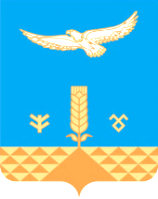 